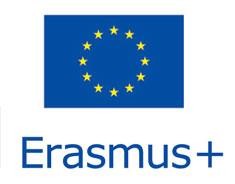 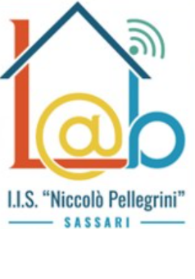 MODULO DI ADESIONEProgetto ERASMUS+      “IPECA Mobility” N° 2020-1-IT01-KA102-008221Il/la sottoscritto/a 		nato/a  	il  	C.F. 	residente a  	in via 	n. 	Tel. 	E-Mail 	DICHIARAdi aver preso piena ed integrale conoscenza e di accettare fin d’ora incondizionatamente, senza eccezione alcuna, il Bando per il Progetto “IPECA Mobility” N°2020-1-IT01-KA102-008221 e ogni altra documentazione inerente tale bando, così come predisposto dal soggetto proponente;di essere fin da ora disponibile alla stipula del contratto nei termini e con le modalità che verranno fissate dal soggetto proponente per il tirocinio in Germania/Bulgaria/Spagna/Regno Unito;L’associato potrà inoltre:partecipare e/o essere informato costantemente su tutte le attività di Mine Vaganti NGO (MVNGO) a livello nazionale ed internazionale;usufruire dell’ingresso in un network di enti di formazione italiani ed esteri con i quali potrà mantenere i contatti e/o ricevere informazioni sulle possibilità di formazione.di autorizzare il soggetto proponente al trattamento dei dati personali nei termini consentiti dal D.Lgs 196/03.SEDE:   □ IPIA                                □  Moda                          □ Tecnico Agrario                             □ Professionale per l’agricolturaData  	Cognome  	Nome  	Madre:	Cognome 		Nome  	Padre:	Cognome 		Nome  	